Step 14This week we have been learning…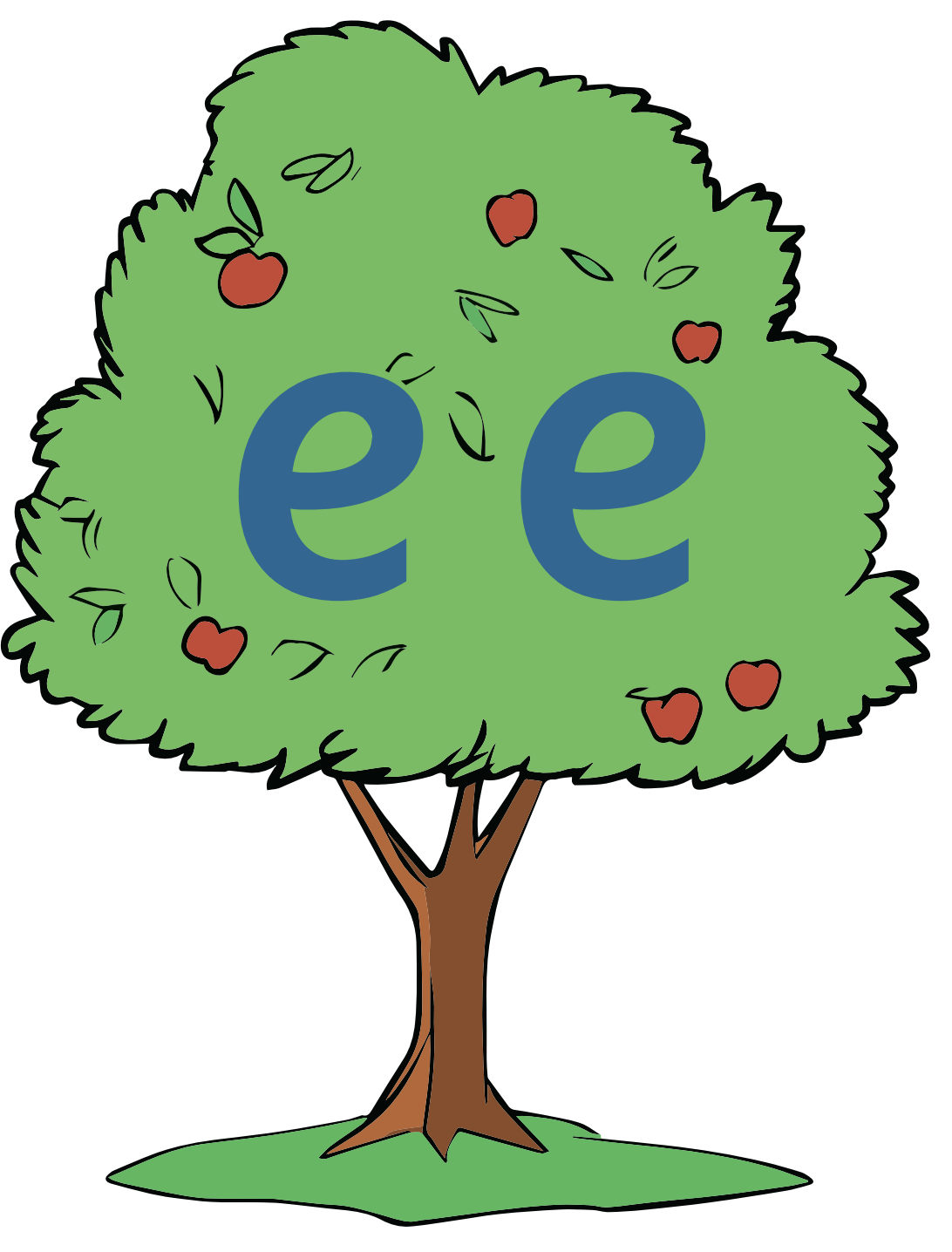 See the treeSee the treeSee the treeSee the treeSee the treeSee the treeSee the treeCan you read the words and sentences?Why not challenge yourself to sound out and write the words without looking at them?Can you read the words and sentences?Why not challenge yourself to sound out and write the words without looking at them?Green Words Green Words Green Words Green Words Green Words Green Words Red WordsRed WordsRed WordsRed Wordsgreensleepscheeksheepcreeksleepinggreensleepscheeksheepcreeksleepinggreensleepscheeksheepcreeksleepinggreensleepscheeksheepcreeksleepinggreensleepscheeksheepcreeksleepinggreensleepscheeksheepcreeksleepingmy bysodoyoumy bysodoyoumy bysodoyoumy bysodoyou“Well, let me see. Yes, I need my brush and the green paint.”“Well, let me see. Yes, I need my brush and the green paint.”“Well, let me see. Yes, I need my brush and the green paint.”“Well, let me see. Yes, I need my brush and the green paint.”“Well, let me see. Yes, I need my brush and the green paint.”“Well, let me see. Yes, I need my brush and the green paint.”“Well, let me see. Yes, I need my brush and the green paint.”“Well, let me see. Yes, I need my brush and the green paint.”“Well, let me see. Yes, I need my brush and the green paint.”“Well, let me see. Yes, I need my brush and the green paint.”